           ΘΕΜΑ: «Διαδικτυακή επετειακή εκδήλωση για τα 200 χρόνια από την                             επανάσταση του 1821».Σχετ.:  Φ.7/128828/Δ1/25-9-2020 (Υ.ΠΑΙ.Θ.)«Προγραμματισμός εκπαιδευτικών δράσεων των σχολικών μονάδων Π.Ε. για τον εορτασμό των 200 χρόνων από την Επανάσταση του 1821».Πρακτικό αρ. 4, 46ης Ολομέλειας, 3ου ΠΕΚΕΣ Κ. Μακεδονίας, 4/2/2021 «Οργάνωση σεμιναρίων και άλλων εκδηλώσεων για τον εορτασμό των 200 χρόνων (1821‐2021) από την επανάσταση του ΄21».Στο πλαίσιο των επετειακών εκδηλώσεων των 200 χρόνων από την επανάσταση του 1821, οι Συντονίστριες Εκπαιδευτικού Έργου Παπαγεωργίου Αικατερίνη (ΠΕ70) και Γώτη Ευθυμία(ΠΕ60) διοργανώνουν σχετική διαδικτυακή εκδήλωση με θέμα: «Η επέτειος της επανάστασης του ΄21.Μαθαίνουμε το χθες για να ζήσουμε στο σήμερα και να αγωνιστούμε για το αύριο».Ομιλητές: Γραίκος Νικόλαος, Οργανωτικός Συντονιστής του 3ου ΠΕ.Κ.Ε.Σ. Κ. Μακεδονίας. Θέμα εισήγησης: "Με ποιες εικόνες θυμόμαστε την επανάσταση του 1821; Ο ρόλος της εκπαίδευσης στη διαμόρφωση του εικαστικού κανόνα της επανάστασης".Βαλσαμίδης Εμμανουήλ, Ερευνητής τοπικής ιστορίας. Θέμα εισήγησης: «Ο τόπος και η ιστορία του».Μαυροσκούφης Δημήτριος, Καθηγητής του Τμήματος Φιλοσοφίας και Παιδαγωγικής του Α.Π.Θ. Θέμα εισήγησης: "Έρωτος αποτελέσματα και αποχρώσεις του φωτισμού". Οι εκδηλώσεις για τα 200 χρόνια από την επανάσταση του 1821, ας μην  αποτελέσουν απλές εκδηλώσεις μνήμης, αλλά να συνδεθούν με την αφύπνιση της  ιστορικής μας συνείδησης. Άλλωστε η ιστορική μας συνείδηση επιδρά διαλεκτικά στη σχέση του ιστορικού παρελθόντος με το παρόν, συμβολίζει τον αγώνα του αύριο και ορίζει την ιστορική κουλτούρα της κοινωνίας μας. Για τον λόγο αυτό, προσκαλούμε όλα τα μέλη της σχολικής μας κοινότητας γονείς και εκπαιδευτικούς σε τηλε-ημερίδα,  τη Δευτέρα 22 Μαρτίου 2021 και ώρα 19.00΄, μέσω της πλατφόρμας cisco webex, στον παρακάτω σύνδεσμο:https://minedu-primary.webex.com/meet/apapageΠαρακαλούμε τους/τις Διευθυντές/ντριες και τους/τις προϊστάμενους/ες να ενημερώσουν έγκαιρα τους γονείς και εκπαιδευτικούς των σχολείων τους.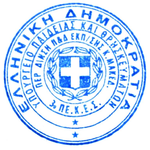 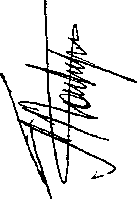 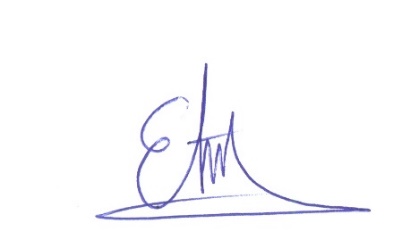 ΠαπαγεωργίουΑικατερίνη                                                                    Γώτη Ευθυμία                                       Συντονίστρια Εκπαιδευτικού Έργου (ΠΕ70)     Συντονίστρια Εκπαιδευτικού Έργου (ΠΕ60)3ου ΠΕ.Κ.Ε.Σ. Κ. Μακεδονίας                                           3ου ΠΕ.Κ.Ε.Σ. Κ. ΜακεδονίαςΠίνακας Αποδεκτών:1. Δημοτικά Σχολεία:1ο ΔΣ ΝΑΟΥΣΑΣ3ο ΔΣ ΝΑΟΥΣΑΣ – ΓΑΛΑΚΕΙΑ4ο ΔΣ ΝΑΟΥΣΑΣ 5ο ΔΣ ΝΑΟΥΣΑΣ6ο ΔΣ ΝΑΟΥΣΑΣ7ο ΔΣ ΝΑΟΥΣΑΣ8ο ΔΣ ΝΑΟΥΣΑΣ9ο ΔΣ ΝΑΟΥΣΑΣ - ΘΑΛΕΙΑ ΣΑΜΑΡΑ10ο ΔΣ ΝΑΟΥΣΑΣΔΣ ΑΝΩ ΚΑΙ ΠΑΛΑΙΟΥ ΖΕΡΒΟΧΩΡΙΟΥΔΣ ΛΕΥΚΑΔΙΩΝΔΣΜΑΡΙΝΑΣ-Π.ΝΕΡΩΝ-ΓΙΑΝΝΑΚΟΧΩΡΙΟΥΔΣ ΜΟΝΟΣΠΙΤΩΝ – ΧΑΡΙΕΣΣΑΣΔΣ ΠΟΛΥΠΛΑΤΑΝΟΥ- ΑΡΧΑΓΓΕΛΟΥΔΣ ΡΟΔΟΧΩΡΙΟΥ ΔΣ ΣΤΕΝΗΜΑΧΟYΔΣ ΑΓΓΕΛΟΧΩΡΙΟΥΔΣ ΚΟΠΑΝΟΥΔΣ ΕΠΙΣΚΟΠΗΣ ΝΑΟΥΣΑΣΔ.Σ. 1ου ΜΑΚΡΟΧΩΡΙΟΥΔ.Σ. 2ΟΥ ΜΑΚΡΟΧΩΡΙΟΥΔ.Σ. 3ΟΥ ΜΑΚΡΟΧΩΡΙΟΥΔ.Σ. ΚΟΥΛΟΥΡΑΣΔ.Σ. ΠΑΤΡΙΔΑΣΔ.Σ. ΑΓ.ΜΑΡΙΝΑΣ-ΤΡΙΛΟΦΟΥΔ.Σ. ΑΓ.ΓΕΩΡΓΙΟΥΔ.Σ. Ν.ΝΙΚΟΜΗΔΕΙΑΣ-ΛΥΚΟΓΙΑΝΝΗΣ2. ΟΛΑ ΤΑ ΝΗΠΙΑΓΩΓΕΙΑ  Π.Ε. ΗΜΑΘΙΑΣ 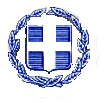 ΕΛΛΗΝΙΚΗ ΔΗΜΟΚΡΑΤΙΑΥΠΟΥΡΓΕΙΟ ΠΑΙΔΕΙΑΣ ΚΑΙ ΘΡΗΣΚΕΥΜΑΤΩΝ             ΠΕΡΙΦΕΡΕΙΑΚΗ Δ/ΝΣΗ Π/ΘΜΙΑΣ ΚΑΙ Δ/ΘΜΙΑΣ ΕΚΠ/ΣΗΣ Κ. ΜΑΚΕΔΟΝΙΑΣ3ο ΠΕΡΙΦΕΡΕΙΑΚΟ ΚΕΝΤΡΟ ΕΚΠΑΙΔΕΥΤΙΚΟΥ ΣΧΕΔΙΑΣΜΟΥ (ΠΕ.Κ.Ε.Σ.)Βέροια,  16 Μαρτίου 2021Αριθμ. Πρωτ.: 729Λ. Στρατού 72, Βέροια 59131e-mail: 3pekes@kmaked.pde.sch.grΠληροφορίες: Παπαγεωργίου Αικατερίνη                           Γώτη Ευθυμίαe-mail: apapage@sch.gr              efigoti@gmail.com   ΠΡΟΣκ. Μαυροσκούφη Δ. , Καθηγητή του Τμήματος Φιλοσοφίας και Παιδαγωγικής του Α.Π.Θ.κ. Βαλσαμίδη Εμ., Ερευνητή τοπικής Ιστορίαςκ. Γραίκο Ν., Οργανωτικό Συντονιστή του 3ου ΠΕ.Κ.Ε.Σ. Κ. Μακεδονίας.Δημοτικά Σχολεία και Νηπιαγωγεία παιδαγωγικής ευθύνης (Πίνακας Αποδεκτών).Συλλόγους Γονέων & Κηδεμόνων των σχολείων (μέσω Διευθυντών/ντριών, Προϊσταμένων Δημοτικών Σχολείων και Νηπιαγωγείων)Κοιν.: Περιφερειακή Δ/νση ΠΔΕ Κεντρικής ΜακεδονίαςΔιεύθυνση Π.Ε. Ημαθίας